КАРАР                                                                       ПОСТАНОВЛЕНИЕ	«31» июля  2023 г.                                           № 41	       «31»  июля  2023 г.О ВЫДЕЛЕНИИ СПЕЦИАЛЬНЫХ МЕСТ ДЛЯ РАЗМЕЩЕНИЯ ПРЕДВЫБОРНЫХПЕЧАТНЫХ АГИТАЦИОННЫХ МАТЕРИАЛОВ НА ВЫБОРАХ ДЕПУТАТОВ ГОСУДАРСТВЕННОГО СОБРАНИЯ –КУРУЛТАЯ РЕСПУБЛИКИ БАШКОРОСТАН СЕДЬМОГО СОЗЫВА И НА ДОПОЛНИТЕЛЬНЫХ ВЫБОРАХ ДЕПУТАТА СОВЕТА СЕЛЬСКОГО ПОСЕЛЕНИЯ БАХТЫБАЕВСКИЙ СЕЛЬСОВЕТ МУНИЦИПАЛЬНОГО РАЙОНА БИРСКИЙ РАЙОН РЕСПУБЛИКИ БАШКОРТОСТАН 10  СЕНТЯБРЯ 2023 ГОДА     В соответствии со статьей 54 Федерального закона «Об основных гарантиях избирательных прав и права на участие в референдуме граждан Российской Федерации» , со статьей 67 Кодекса Республики Башкортостан о выборах, по согласованию с территориальной избирательной комиссией муниципального района Бирский район Республики Башкортостан, в целях регулирования размещения предвыборных печатных агитационных материалов на выборах депутатов Государственного Собрания – Курултая Республики Башкортостан седьмого созыва и  на дополнительных выборах депутата Совета сельского поселения Бахтыбаевский сельсовет муниципального района Бирский район Республики Башкортостан  пятого созыва 10 сентября 2023 года,  Администрация сельского поселения Бахтыбаевский сельсовет муниципального района Бирский район Республики Башкортостан постановляет:1. Определить специальные места размещения предвыборных печатных агитационных материалов на территории каждого избирательного участка сельского поселения Бахтыбаевский сельсовет муниципального района Бирский  район (приложение № 1).2. Установить, что предвыборные печатные агитационные материалы в соответствии вывешиваются (расклеиваются, размещаются) в помещениях, на зданиях, сооружениях и иных объектах только при наличии письменного согласия собственников, владельцев (договора с собственниками, владельцами) указанных объектов и на их условиях. 3. Запретить вывешивать (расклеивать, размещать) предвыборные печатные агитационные материалы на памятниках, обелисках, зданиях, сооружениях и в помещениях, имеющих историческую, культурную или архитектурную ценность, а также в зданиях, в которых размещены избирательные комиссии, помещения для голосования, и на расстоянии менее  от входа в них.4. Размещение предвыборных печатных агитационных материалов должно предусматривать обязательное их удаление после окончания избирательной кампании ответственными лицами, разместившими указанные агитационные материалы.5. Обнародовать данное постановление на информационных стендах здании Администрации сельского поселения Бахтыбаевский сельсовет муниципального района Бирский район Республики Башкортостан.6. Контроль за исполнением данного постановления оставляю за собой  И.о главы сельского поселения:                                                                        М.И.ФайрузоваПриложение№ 1к Постановлению Администрации сельского поселения Бахтыбаевский сельсовет муниципального района Бирский район Республики Башкортостан                                                                                                                 от 31 июля 2023г.№ 41ПЕРЕЧЕНЬСПЕЦИАЛЬНЫХ МЕСТ ДЛЯ РАЗМЕЩЕНИЯ ПЕЧАТНЫХ АГИТАЦИОННЫХ МАТЕРИАЛОВНА ВЫБОРАХ ДЕПУТАТОВ 10 СЕНТЯБРЯ 2023 ГОДАУправляющий Делами                                              М.И.Файрузова«Согласовано»Председатель ТИК муниципального районаБирский район Республики    Башкортостан________________ Е.Г. БалахнинаБашкортостан РеспубликаҺыБӨрӨ районымуниципаль районыныҢБАХТЫБАЙ   ауыл советыауыл билӘмӘҺехакимиӘте452476,  Боро районы,,Бахтыбай аулы,  Панфилов урамы, 17тел. 8(34784) 3-96-54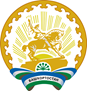 АДМИНИСТРАЦИЯ СЕЛЬСКОГО ПОСЕЛЕНИЯ  БАХТЫБАЕВСКИЙ СЕЛЬСОВЕТ МУНИЦИПАЛЬНОГО РАЙОНА          БИРСКИЙ РАЙОН РЕСПУБЛИКИ БАШКОРТОСТАН452476,  Бирский район,село Бахтыбаево, ул.Панфилова, 17тел. 8(34784) 3-96-54п/пНаименование сельского поселения№ избирательного участкаМесто для размещения агитационных материалов, адрес1Бахтыбаевский1419(Баженово)-информационный стенд около магазина  «Емеля », ул. Мира, 24А;-информационный стенд на здании  КФХ «Шарафгалиев Ф.Я.»  ул. Мира, 30-информационный стенд СДК с.Баженово, ул.Мира, 322Бахтыбаевский1420 (Бахтыбаево)-Информационный стенд СДК с.Бахтыбаево,ул.Панфилова, 19,;-информационный стенд здания администрации сельского поселения ул.Панфилова, 17; -информационный стенд возле магазина «Продукты» ул.Школьная 4А3Бахтыбаевский1421 (Новокульчубаево)-Информационный щит около ФАП с.Новокульчубаево ул.Красноармейская, 31; -здание магазина «Продукты» ул.Ленина, 13; -Информационный стенд сельского клуба, ул.Красноармейская,, 19;